																                                    ДодатокПерелік  рекламних засобів, що демонтовані відповідно до рішення виконавчого комітету Сумської міської ради від  28.07.2020  № 361  «Про демонтаж зовнішньої рекламина території м. Суми»Дата проведення робіт по демонтажу: 02 жовтня 2020 р.Перелік  рекламних засобів, що демонтовані відповідно до рішення виконавчогокомітету Сумської міської ради від  17.09.2020  № 488  «Про демонтаж зовнішньої рекламина території м. Суми»Дата проведення робіт по демонтажу: 02 жовтня 2020 р. Начальник управління  архітектури тамістобудування Сумської міської радиголовний архітектор                                                                                                                      А. В. Кривцов№ з/пАдреса розташування рекламного засобуТип рекламного засобу№ Дозволу (за наявністю)Причина демонтажуНайменування розповсюджувача рекламиФото до та після демонтажу2.пр-т ім. М. ЛушпиСтела «Гранд Вояж»Дозвіл № 282/13Строк дії дозволу  закінчивсяРекламний засіб пошкодженийФОП Клименко О. П.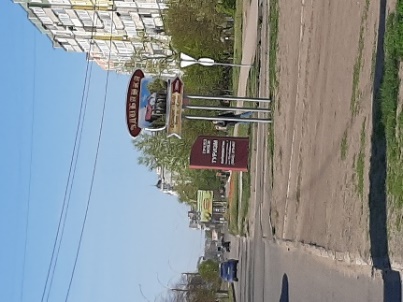 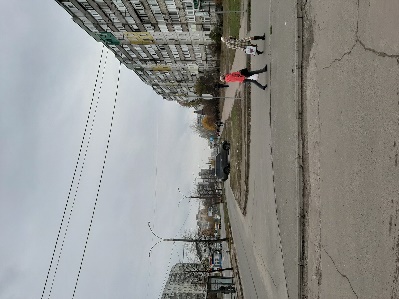 3.пр-т ім. М. Лушпи, 17Стела-вказівникДозвіл № 0184/10Строк дії дозволу закінчивсяНевиконання фінансових зобов’язань за договором № 124 від 01.08.2010 тимчасового користування місцем, що знаходиться в комунальній власності, для розміщення рекламного засобуНезадовільний стан рекламного засобуФОП Маров В. Ю.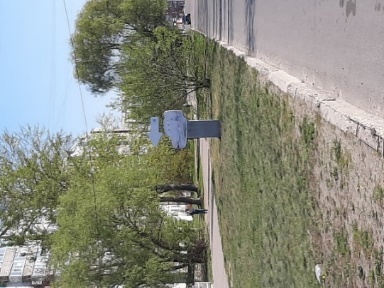 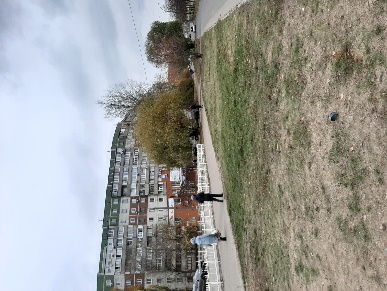 10.вул. ХарківськаБанер на огорожі«Повірка лічильників води»Самовільно розміщенийВласника не встановлено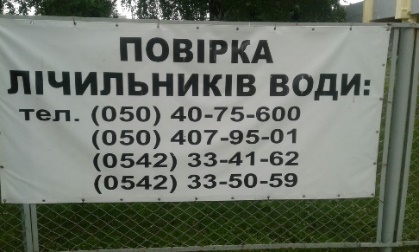 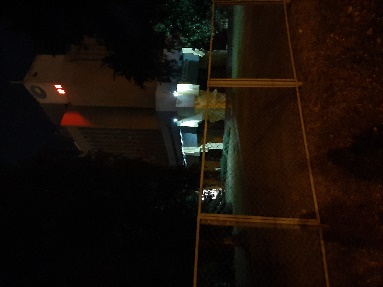 11.Вул. Кооперативна, 2Банер на огорожі«Ателье. Срочный ремонт одежды» Самовільно розміщенийВласника не встановлено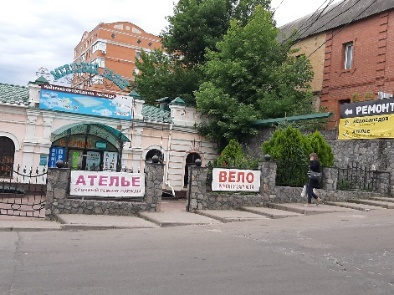 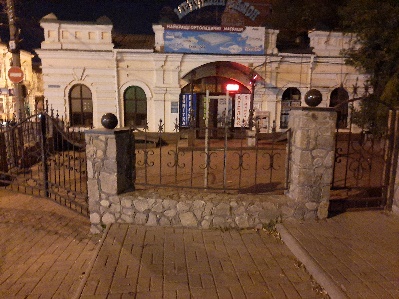 12Вул. Кооперативна, 2Банер на огорожі«Вело. Ремонт и запчасти» Самовільно розміщенийВласника не встановлено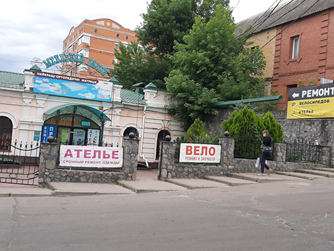 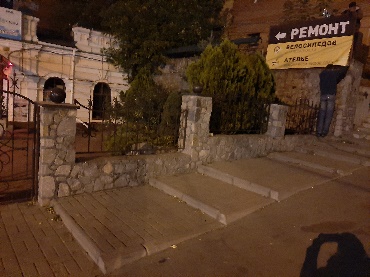 13.Вул. Кооперативна, 2Банер «Ремонт велосипедов, ателье»Самовільно розміщенийВласника не встановлено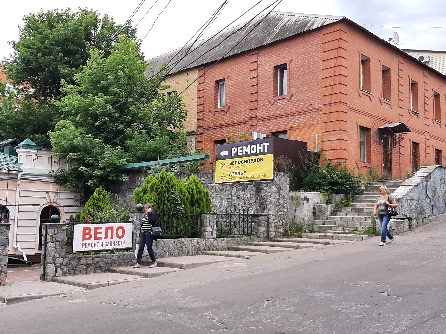 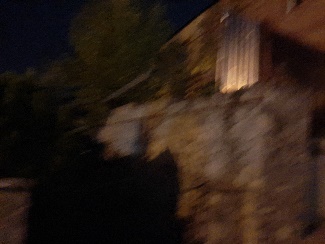 14.Вул. КооперативнаЩит на опорі «Робота за кордоном»Самовільно розміщенийВласника не встановлено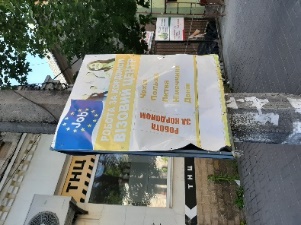 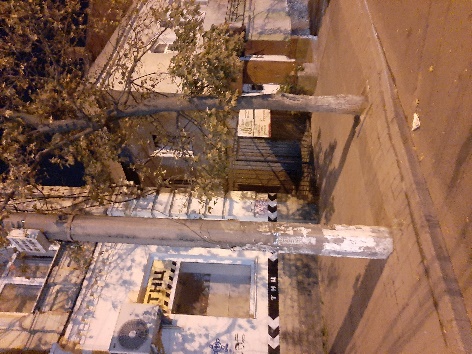 № з/пАдреса розташування рекламного засобуТип рекламного засобу№ Дозволу (за наявністю)Причина демонтажуНайменування розповсюджувача рекламиФото20.пр-т Лушпи – вул. Героїв КрутБанери на споруді «Авто під ключ»Самовільно розміщеніВласника не встановлено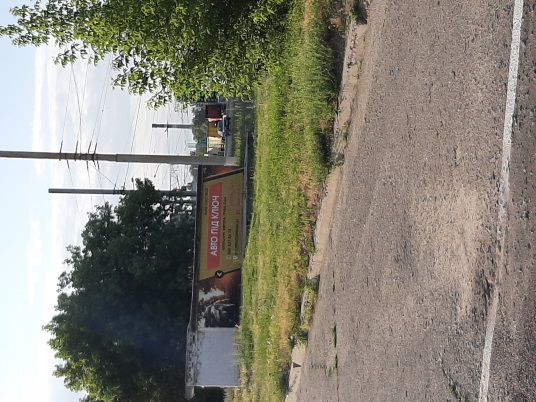 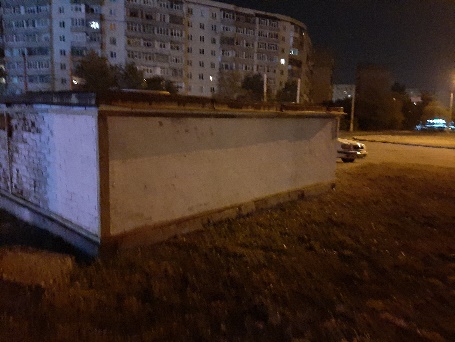 21.вул. Козацький вал, 1Лайт-бокс на опоріДозвіл № 3378Строк дії дозволу закінчився та не підлягає продовженнюФОП Горошко Т.В.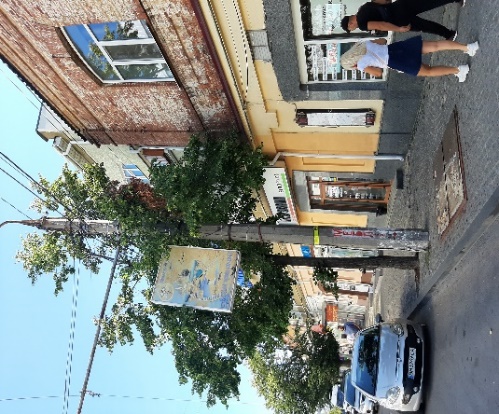 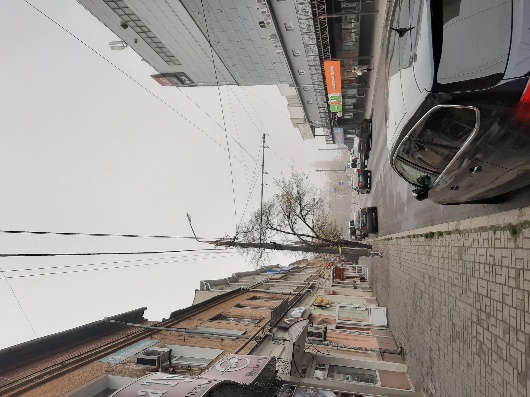 23.вул. Козацький вал, 1Банер у складі сходівДозвіл № 50/11Строк дії дозволу закінчивсяФОП Курашвілі О.О.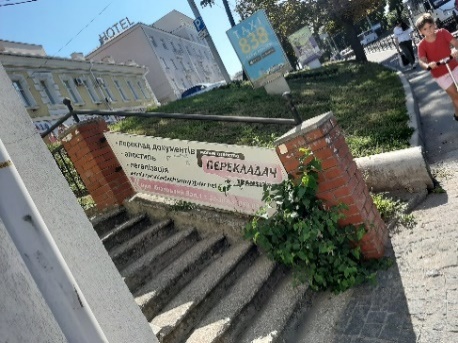 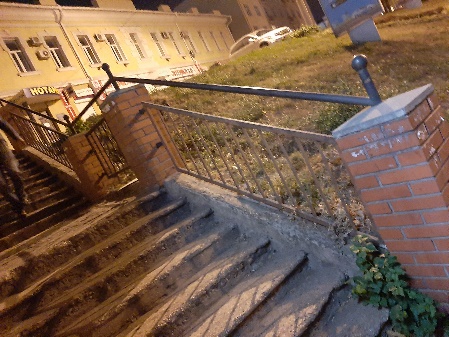 24.вул. Козацький вал, 1Щити на опорі«Авіатур Суми Каси», «Оцінка майна Транспорт БТІ» - 2 шт.Самовільно розміщеніВласника не встановлено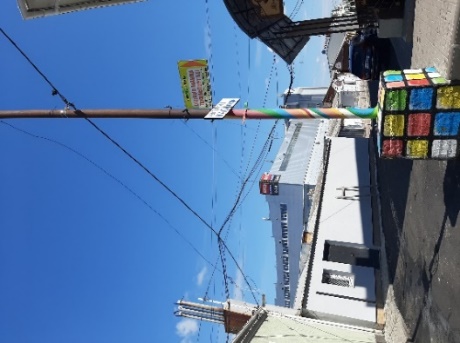 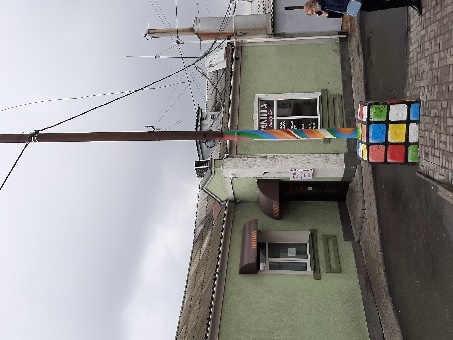 